FLOWER SEX AND PLANT SEX Flower sex refers to the presence or absence of male and female parts within a flower. Most flowers are perfect or bisexual, having both stamens and carpels. Bisexual flower sex is likely the ancestral condition in angiosperms. Many angiosperm taxa have imperfect or unisexual flower sex. In this case, flowers are either pistillate/female, in which only carpels develop, or staminate/male, in which only stamens develop.Plant sex refers to the presence and distribution of perfect or imperfect flowers on individuals of a species. A hermaphroditic plant is one with only bisexual flowers. A monoecious (mono, one + oikos, house) plant is one with only unisexual flowers, both staminate and pistillate on the same individual plant; e.g., Quercus spp., oaks. A dioecious (di, two + oikos, house) plant is one with unisexual flowers, but with staminate and pistillate on separate individual plants (i.e., having separate male and female individuals; e.g., Salix spp., willows). Plant sex can vary within individuals of a species, and there may also be a combination of perfect and imperfect flowers in different individuals. Polygamous is a general term for a plant with both bisexual and unisexual flowers. Andromonoecious refers to a plant with both staminate and perfect flowers on the same individual, and gynomonoecious is a plant with both pistillate and perfect flowers on the same individual. Trimonoecious refers to a plant with pistillate, staminate, and perfect flowers on the same individual. Androdioecious refers to a plant with male flowers on some individuals and perfect flowers on other individuals. Gynodioecious refers to a plant with female flowers on some individuals and perfect flowers on other individuals. Trioecious refers to a plant with pistillate, staminate, and perfect flowers on different individuals. 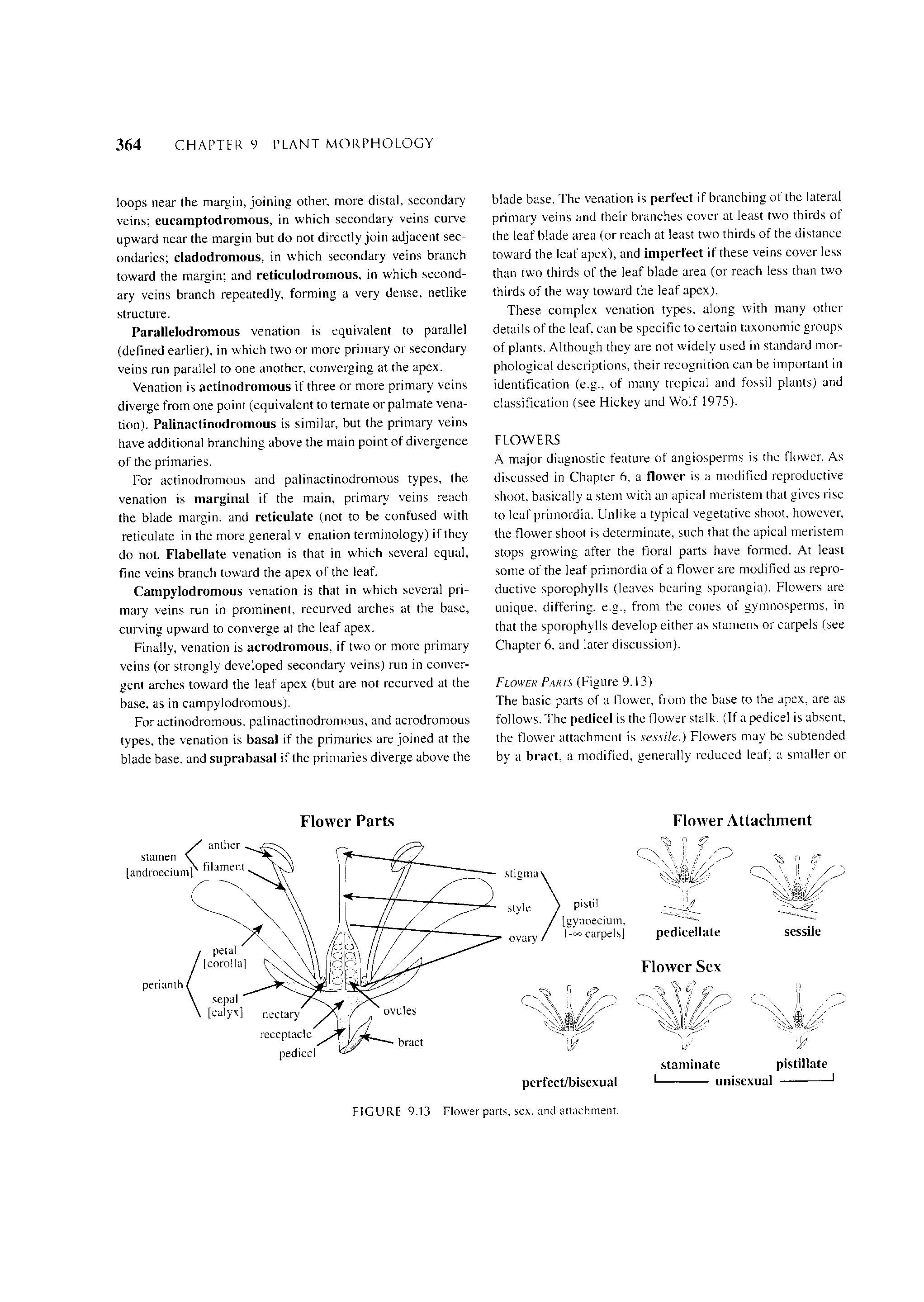 FLOWER ATTACHMENT Flower attachment is pedicellate, having a pedicel; sessile, lacking a pedicel; or subsessile, having a short, rudimentary pedicel. The terms bracteate, with bracts, and ebracteate, lacking bracts, may also be used with respect to flower attachment. FLOWER CYCLYFlower cycly refers to the number of cycles (series or whorls) or floral parts. The two basic terms used are complete, for a flower having all four major series of parts (sepals, petals, stamens, and carpels) and incomplete, for a flower lacking one or more of the four major whorls of parts (e.g., any unisexual flower, or a bisexual flower lacking a corolla).FLOWER SYMMETRY Flower symmetry is an assessment of the presence and number of mirror-image planes of symmetry. Actinomorphic or radial symmetry (also called regular) is that in which there are three or more planes of symmetry, such that there is a repeating structural morphology when rotated less than 360° about an axis. Biradial symmetry means having two (and only two) planes of symmetry. Zygomorphic or bilateral symmetry (also called irregular) is that in which there is only one plane of symmetry. An asymmetric flower lacks any plane of symmetry, usually the result of twisting of parts. Flower symmetry can sometimes be subtle and can even vary within a flower; if so, it should be separately described for calyx, corolla, androecium, and gynoecium to avoid confusion. Actinomorphic flower symmetry is likely the ancestral condition in angiosperms and is found in a large number of groups. Zygomorphy has evolved repeatedly in many groups, typically as a means of more efficiently transferring pollen to an animal (usually insect) pollinator. 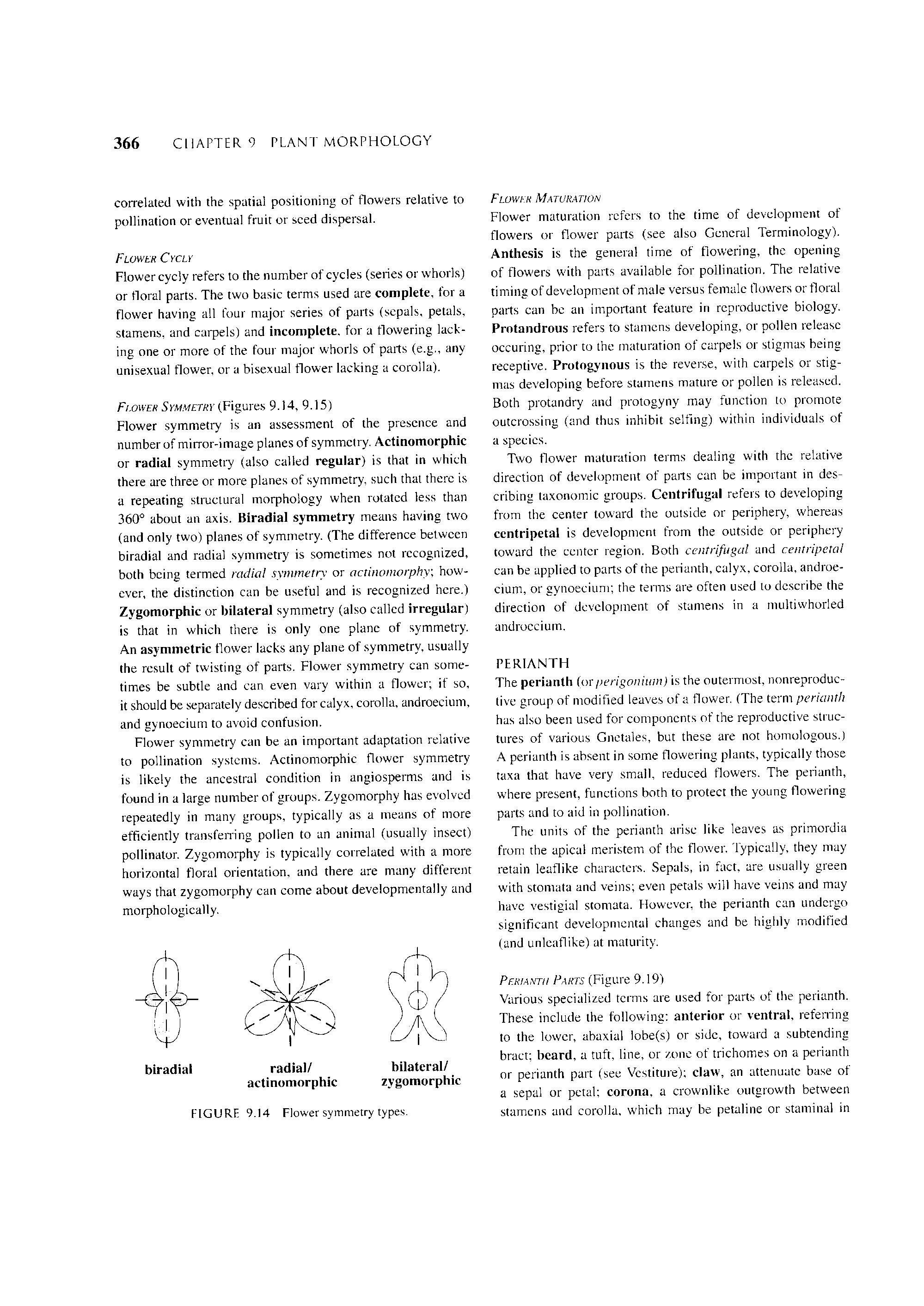 